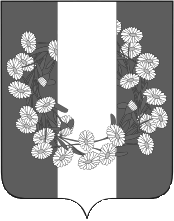 АДМИНИСТРАЦИЯ БУРАКОВСКОГО СЕЛЬСКОГО ПОСЕЛЕНИЯ КОРЕНОВСКОГО РАЙОНА ПОСТАНОВЛЕНИЕот 27.06.2023                                                                                                                         № 58х.БураковскийОб утверждении Порядка ознакомления пользователей информацией с информацией о деятельности органов местного самоуправления Бураковского сельского поселения Кореновского района, находящейся в библиотечных и архивных фондахВ соответствии с Федеральным законом от 9 февраля 2009 года № 8-ФЗ                                  «Об обеспечении доступа к информации о деятельности государственных органов и органов местного самоуправления», Федеральным законом                              от 22 октября 2004 года № 125-ФЗ «Об архивном деле в Российской Федерации», Федеральным законом от 29 декабря 1994 года № 78-ФЗ  «О библиотечном деле», Законом Краснодарского края от 16 июля 2010 года  № 2000-КЗ «Об обеспечении доступа к информации о деятельности государственных органов Краснодарского края, органов местного самоуправления в Краснодарском крае», руководствуясь уставом Бураковского сельского поселения Кореновского района, администрация Бураковского сельского поселения п о с т а н о в л я е т:  1.Утвердить Порядок ознакомления пользователей информацией с информацией о деятельности органов местного самоуправления Бураковского сельского поселения Кореновского района, находящейся в библиотечных и архивных фондах (прилагается).2.Общему отделу администрации Бураковского сельского поселения Кореновского района (Абрамкина) обнародовать  настоящее постановление в установленных местах  и разместить  его на официальном сайте органов местного самоуправления  Бураковского сельского поселения Кореновского района в информационно-телекоммуникационной сети «Интернет». 3. Постановление вступает в силу после его официального обнародования.Глава Бураковского сельского поселенияКореновского района							          Л.И. ОрлецкаяПОРЯДОКознакомления пользователей информацией с информацией о деятельности органов местного самоуправления Бураковского сельского поселения Кореновского района, находящейсяв библиотечных и архивных фондах1. Общие положения1.1. Порядок ознакомления с информацией о деятельности органов местного самоуправления Бураковского сельского поселения Кореновского района, находящейся в библиотечных и архивных фондах (далее - Порядок), разработан в соответствии с Федеральным законом от 9 февраля 2009 года № 8-ФЗ «Об обеспечении доступа к информации о деятельности государственных органов и органов местного самоуправления», Федеральным законом от 22 октября 2004 года № 125-ФЗ «Об архивном деле в Российской Федерации», Федеральным законом от 29 декабря 1994 года № 78-ФЗ «О библиотечном деле», Законом Краснодарского края от 16 июля 2010 года   № 2000-КЗ «Об обеспечении доступа к информации о деятельности государственных органов Краснодарского края, органов местного самоуправления в Краснодарском крае».1.2.В Бураковского сельском поселении Кореновского района пользователям информацией обеспечивается возможность ознакомления с информацией о деятельности следующих органов местного самоуправления: 1) Совета Бураковского сельского поселения Кореновского района; 2) главы Бураковского сельского поселения Кореновского района; 3) администрации Бураковского сельского поселения Кореновского района (далее - органы местного самоуправления). 1.3. Пользователями информацией, которым предоставляется возможность ознакомиться с информацией о деятельности органов местного самоуправления, являются: граждане (физические лица), организации (юридические лица), общественные объединения, осуществляющие поиск информации о деятельности органов местного самоуправления, а также государственные органы, органы местного самоуправления, осуществляющие поиск указанной информации в соответствии с Федеральным законом от 9 февраля 2009 года № 8-ФЗ «Об обеспечении доступа к информации о деятельности государственных органов и органов местного самоуправления». 1.4. Пользователь информацией о деятельности органов местного самоуправления имеет право: 1) получать достоверную информацию о деятельности органов местного самоуправления; 2) отказаться от получения информации о деятельности органов местного самоуправления; 3) не обосновывать необходимость получения запрашиваемой информации о деятельности органов местного самоуправления, доступ к которой не ограничен; 4) обжаловать в установленном порядке акты и (или) действия (бездействие) органов местного самоуправления и подведомственных организаций, должностных лиц указанных органов и организаций, нарушающие право на доступ к информации о деятельности органов местного самоуправления и установленный порядок его реализации; 5) требовать в установленном законом порядке возмещения вреда, причиненного нарушением его права на доступ к информации о деятельности органов местного самоуправления. 1.5. Основными принципами обеспечения доступа к информации о деятельности органов местного самоуправления являются: 1) открытость и доступность информации о деятельности органов местного самоуправления, за исключением случаев, предусмотренных федеральным законом;  2) достоверность информации о деятельности органов местного самоуправления и своевременность ее предоставления; 3) свобода поиска, получения, передачи и распространения информации о деятельности органов местного самоуправления любым законным способом; 4) соблюдение прав граждан на неприкосновенность частной жизни, личную и семейную тайну, защиту их чести и деловой репутации, права организаций на защиту их деловой репутации при предоставлении информации о деятельности органов местного самоуправления. 1.6. Доступ к информации о деятельности органов местного самоуправления ограничивается в случаях, если указанная информация отнесена в установленном Федеральным законом от 27 июля 2006 года № 149-ФЗ «Об информации, информационных технологиях и о защите информации» порядке к сведениям, составляющим государственную или иную охраняемую законом тайну. 1.7. К информации о деятельности органов местного самоуправления, предоставляемой пользователям информации, относится: информация (в том числе документированная), созданная в пределах своих полномочий органами местного самоуправления или организациями, подведомственными органам местного самоуправления, либо поступившая в указанные органы и организации;       муниципальные правовые акты, устанавливающие структуру, полномочия, порядок формирования и деятельности указанных органов и организаций;  иная информация, касающаяся деятельности органов местного самоуправления и подведомственных организаций.  1.8. Доступ к информации о деятельности органов местного самоуправления может обеспечиваться следующими способами: 1) обнародование (опубликование) органами местного самоуправления информации о своей деятельности в средствах массовой информации; 2) размещение органами местного самоуправления и подведомственными организациями в сети «Интернет» информации, предусмотренной статьей 13 Федерального закона от 9 февраля 2009 года  № 8-ФЗ «Об обеспечении доступа к информации о деятельности государственных органов и органов местного самоуправления»; 3) размещение органами местного самоуправления информации о своей деятельности в помещениях, занимаемых указанными органами, и в иных отведенных для этих целей местах; 4) ознакомление пользователей информацией с информацией о деятельности органов местного самоуправления в помещениях, занимаемых указанными органами, а также через библиотечные и архивные фонды; 5) присутствие граждан (физических лиц), в том числе представителей организаций (юридических лиц), общественных объединений, государственных органов и органов местного самоуправления, на заседаниях коллегиальных органов местного самоуправления, а также на заседаниях коллегиальных органов местного самоуправления; 6) предоставление пользователям информацией по их запросу информации о деятельности органов местного самоуправления; 7) другими способами, предусмотренными законами и (или) иными нормативными правовыми актами, а также муниципальными правовыми актами. 2. Порядок ознакомления пользователей информацией с информацией о деятельности органов местного самоуправлениячерез архивные фонды и предоставление информациипо запросам пользователей информацией2.1. Ознакомление пользователей информацией с информацией о деятельности органов местного самоуправления через архивные фонды осуществляется в общем отделе администрации Бураковского сельского поселения Кореновского района (далее - отдел) в соответствии с установленным законодательством Российской Федерации об архивном деле порядком, исходя из характера обращений. 2.2. Для получения информации о деятельности органов местного самоуправления пользователь информацией как непосредственно, так и через своего представителя, полномочия которого оформлены в порядке, установленном законодательством Российской Федерации, представляет в администрацию Бураковского сельского поселения Кореновского района запрос о предоставлении архивной справки или архивной выписки либо архивной копии (далее - запрос), оформленный как в устной, так и в письменной форме. При подаче заявителем запроса при личном обращении, он должен предъявить документ, удостоверяющий его личность.2.3. В запросе указываются почтовый адрес, номер телефона и (или) факса либо адрес электронной почты для направления ответа на запрос или уточнения содержания запроса, а также фамилия, имя и отчество гражданина (физического лица) либо наименование организации (юридического лица), общественного объединения, государственного органа, органа местного самоуправления, запрашивающих информацию о деятельности органов местного самоуправления через архивные фонды. В запросе, составленном в письменной форме, указывается также наименование органа местного самоуправления, в которые направляется запрос, либо фамилия и инициалы или должность соответствующего должностного лица. 2.3. Запрос, составленный в письменной форме, подлежит регистрации в администрации Бураковского сельского поселения Кореновского района в течение трех дней со дня его поступления. Запрос, составленный в устной форме, подлежит регистрации в день его поступления с указанием даты и времени поступления. Анонимные запросы не рассматриваются. 2.4. Ознакомление пользователей информацией с информацией о деятельности органов местного самоуправления осуществляется в помещении, предназначенном для указанных целей, в соответствии с графиком работы отдела, в присутствии работника отдела.2.5. Пользователь архивными документами имеет право свободно искать и получать для изучения архивные документы, касающиеся деятельности органов местного самоуправления. Доступ пользователей информацией обеспечивается путем предоставления пользователю архивными документами справочно-поисковых средств и информации об этих средствах, в том числе в форме электронного документа; подлинников и (или) копий необходимых ему документов, в том числе в форме электронных документов, а также путем использования информационно-телекоммуникационных сетей общего пользования, в том числе сети Интернет, с возможностью их копирования. Пользователь информацией вправе ознакомиться с текстами документов, содержащих информацию о деятельности органов местного самоуправления, в день обращения, за исключением случаев, указанных в пунктах 2.6 и 2.7 настоящего Порядка, при условии, если:1) документы, содержащие данную информацию, имеются в архиве;2) точно указаны реквизиты документа: автор, вид документа, его название, номер и дата регистрации;3) документы не используются другими пользователями информацией;4) данная информация не относится к информации ограниченного доступа.2.6. В случае если реквизиты запрашиваемого документа требуют уточнения или документы, интересующие пользователя информацией, используются другими пользователями информацией, работник отдела по согласованию с пользователем информацией назначает день и время, когда пользователь информацией сможет ознакомиться с этими документами. Данный срок не может превышать 30 календарных дней со дня регистрации запроса.В случае, если предоставление запрашиваемой информации невозможно в указанный срок, в течение семи дней со дня регистрации запроса пользователь информацией уведомляется администрацией Бураковского сельского поселения Кореновского района об отсрочке ответа на запрос с указанием ее причины и срока предоставления запрашиваемой информации, который не может превышать пятнадцать дней сверх установленного тридцатидневного срока для ответа на запрос. 2.7. Основаниями для отказа пользователю информацией в предоставлении запрашиваемой информации являются:1) отсутствие в администрации Бураковского сельского поселения Кореновского района запрашиваемой информации;2) отнесение запрашиваемой информации к информации ограниченного доступа. Доступ к архивным документам может быть ограничен в соответствии с законодательством Российской Федерации. Ограничивается доступ к архивным документам, содержащим сведения, составляющие государственную и иную охраняемую законодательством Российской Федерации тайну.2.8. Пользователь архивными документами имеет право использовать, передавать, распространять информацию, содержащуюся в предоставленных ему архивных документах, а также копии архивных документов для любых законных целей и любым законным способом.3. Организация доступа пользователей информациейк информации о деятельности органов местного самоуправлениячерез библиотечные фонды 3.1. Ознакомление пользователей информацией с информацией о деятельности органов местного самоуправления, находящейся в библиотечных фондах, осуществляется в муниципальных библиотеках Бураковского сельского поселения Кореновского района в соответствии с правилами пользования библиотеками и графиками работы библиотек.3.2. При обращении в библиотеки Бураковского сельского поселения Кореновского района на информационных стендах, расположенных в зданиях библиотек, пользователь информацией может ознакомиться с перечнем ресурсов о деятельности органов местного самоуправления, находящихся в фондах библиотеки, перечнем услуг, которые библиотека предоставляет в рамках использования этих ресурсов, другой информацией об организации в библиотеке доступа к информации о деятельности органов местного самоуправления. 3.3. Порядок доступа к фондам библиотек, перечень основных услуг и условия их предоставления библиотеками устанавливаются уставами библиотек в соответствии с законодательством об охране государственной тайны и законодательством об обеспечении сохранности культурного достояния народов Российской Федерации. 3.4. Пользователи информацией, осуществляющие поиск информации о деятельности органов местного самоуправления через библиотечные фонды, имеют право:1) бесплатно получать информацию о наличии в библиотечных фондах конкретного документа о деятельности органов местного самоуправления через систему каталогов, картотек и другие формы библиотечного информирования;2) бесплатно получить документ о деятельности органов местного самоуправления из библиотечных фондов для временного пользования;3) бесплатно получать консультационную помощь работников библиотеки в поиске и выборе информации о деятельности органов местного самоуправления.3.5. Пользователи информации обязаны: соблюдать правила пользования библиотеками; компенсировать ущерб, причиненный библиотекам вследствие нарушения правил пользования библиотеками, в соответствии с правилами пользования библиотеками. 3.6. При обращении непосредственно в библиотеку или по телефону пользователь информацией может в устной форме получить информацию о наличии в библиотечных фондах конкретного документа, структуре информации о деятельности органов местного самоуправления, порядке ознакомления с ней. 3.7. Для получения информации в документированном виде, в том числе в виде электронного документа, пользователь информацией должен обратиться в библиотеку и пройти процедуру регистрации. Запись в библиотеку осуществляется при наличии документа, удостоверяющего личность.3.8. После прохождения регистрации пользователь информацией обращается с запросом к специалисту библиотеки, который предоставляет ему документы для временного пользования.4. Обязанности должностных лиц, ответственных за организацию работы по обеспечению доступа к информации о деятельности органов местного самоуправления 4.1. Ответственными за организацию работы по обеспечению доступа к информации о деятельности о деятельности органов местного самоуправления являются начальники отделов в соответствии с компетенцией каждого отдела. 4.2. Ответственные за организацию работы по обеспечению доступа к информации о деятельности о деятельности органов местного самоуправления обязаны: обеспечивать подготовку материалов для средств массовой информации в установленном порядке в сроки, предусмотренные Законом Российской Федерации от 27 декабря 1991 года № 2124-1 «О средствах массовой информации»; обеспечивать выполнение Инструкции по делопроизводству в органах местного самоуправления Бураковского сельского поселения Кореновского района;  обеспечивать выполнение положений Федерального закона от 27 июля 2006 года  № 149-ФЗ «Об информации, информационных технологиях и о защите информации»; Федерального закона от 9 февраля 2009 года № 8-ФЗ «Об обеспечении доступа к информации о деятельности государственных органов и органов местного самоуправления», а также иных нормативных правовых актов Краснодарского края и муниципальных нормативных правовых актов Бураковского сельского поселения Кореновского района, регламентирующих  процедуру обеспечения доступа к информации о деятельности органов местного самоуправления; обеспечивать доступ граждан (физических лиц), в том числе представителей организаций (юридических лиц), общественных объединений, государственных органов и органов местного самоуправления муниципальных образований Краснодарского края, к информации о деятельности органов местного самоуправления Бураковского сельского поселения Кореновского района в соответствии с требованиями федерального и регионального законодательства, настоящего Порядка.5. Ответственность должностных лиц за организацию работы по обеспечению доступа к информации о деятельности органов местного самоуправления   5.1. Должностные лица, виновные в нарушении права пользователей информацией на доступ к информации о деятельности органов местного самоуправления Бураковского сельского поселения Кореновского района, а также требований настоящего Порядка, несут ответственность, предусмотренную законодательством Российской Федерации. Глава Бураковского сельского поселенияКореновского района				                                         Л.И. ОрлецкаяЛИСТ СОГЛАСОВАНИЯ проекта постановления администрации Бураковского сельского поселения от 27.06.2023 № 58  «Об утверждении Порядка ознакомления пользователей информацией с информацией о деятельности органов местного самоуправления Бураковского сельского поселения Кореновского района, находящейся в библиотечных и архивных фондах»Проект подготовлен и внесен:Общим отделомадминистрации Бураковского сельского поселенияКореновского районаНачальник общего отдела                                                                 З.П. АбрамкинаПроект согласован:Начальник финансового отдела администрацииБураковского сельского поселенияКореновского района                                                                            И.П. СаньковаПРИЛОЖЕНИЕУТВЕРЖДЕН
постановлением администрацииБураковского сельского поселенияКореновского районаот 27.06.2023 года № 58